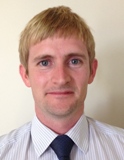 JACOB ALLAN ROBERTSAdress : 175 John Oxley Drive Port Macquarie NSW, 2444 AustraliaProfileMy name is Jacob Allan Roberts, 29 years old, from Port Macquarie, NSW,Australia. Over the past 5 years I have worked as a teacher in both Australia andKorea, where I have realised my passion for teaching. I seek to continue myteaching career in the Republic of Korea in 2015. My unique experiences,qualities and education have prepared me for any teaching situation and I am excited to take on a new professional opportunityExperienceScience Teacher, GRC Hurstville Boys High; Hurstville, NSW — 2014Hurstville Boys High is a Middle School, serving boys from the ages of 13-16. I taught thescience curriculum to all age groups. My focus was on creating an engaging and safeclassroom environment, allowing all students the best possible chance for qualitylearning. Responsibilities included report writing, parent-teacher interviews, coaching andsupervising sport teams, organising excursions, playground supervision and participating in professional development coursesCasual Teacher, GRC Hurstville Boys High; Hurstville, NSW — 2013I gained approximately 30 days of valuable experience as a “casual” teacher in late 2013,replacing teachers on a day-by-day basis. This was extremely beneficial as it tested andstrengthened my adaptability as a teacher, as I was placed in unique and challengingsituations everyday.English Teacher, Jinju Middles Schools; Jinju, Gyeongsangnam-do — 2010-2013As part of the “EPIK” program, I worked at 3 different schools in Jinju; Jinseo, Daegokand Myeongseok Middle Schools; dividing my time between each of them. Myresponsibilities were similar to most “Native Teachers” in Public Schools; creatingsummer and winter camp programs, grading students through formal assessment,teaching with my Korean co-teacher and preparing and teaching lessons without myKorean co-teacherEducation• University of Technology, Sydney, NSW — Bachelor of Science (EnvironmentalBiology), 2008• University of Adelaide, Adelaide, SA — Graduate Diploma in Education, 2009Skills• 89% Score achieved in the Test of Proficiency in Korean (TOPIK) (Basic Test)• First aid and Emergency Care CertificatesReferences1. Choi Mi-Sook; English Teacher, Jinseo Middle School, South Korea, (055) 754-50152. Geoff Moore; Head of PE / Science faculty, Hurstville Boys High, Australia (+61) 432935481